WNIOSEK O WYDANIE ZEZWOLENIA NA USUNIĘCIE DRZEW LUB KRZEWÓWPodstawa prawna: art. 83 ustawy z dnia 16 kwietnia 2004 r. o ochronie przyrody (tekst jedn. Dz. U. z 2013 r., poz. 627 z późn. zm.)Załączniki: (niepotrzebne skreślić):pełnomocnictwo (w przypadku działania w imieniu posiadacza nieruchomości),zgoda właściciela nieruchomości, w przypadku, gdy posiadacz nie jest właścicielem lub użytkownikiem wieczystym nieruchomości oraz gdy wniosek nie jest złożony przez spółdzielnię mieszkaniową, wspólnotę mieszkaniową (w której właściciele lokali powierzyli zarząd nieruchomością wspólną zarządowi), zarządcę nieruchomości będącej własnością Skarbu Państwa oraz posiadacza nieruchomości o nieuregulowanym stanie prawnym, niebędącego żadnym z wyżej wymienionych podmiotów,oświadczenie o udostępnieniu przez spółdzielnię mieszkaniową informacji o zamiarze złożenia wniosku o wydanie zezwolenia na usunięcia drzewa lub krzewu (złożone pod rygorem odpowiedzialności karnej za składanie fałszywych zeznań wynikającej z art. 233 k.k.),inwentaryzacja zieleni z gospodarką zieleni (drzewa i krzewy przeznaczone do adaptacji oraz kolidujące z nowym zagospodarowaniem terenu),rysunek, mapa albo wykonany przez projektanta posiadającego odpowiednie uprawnienia budowlane projekt zagospodarowania działki lub terenu w przypadku realizacji inwestycji, dla której jest on wymagany zgodnie z ustawą z dnia 7 lipca 1994 r, - prawo budowlane – określające usytuowanie drzewa lub krzewu w odniesieniu do granic nieruchomości i obiektów budowlanych istniejących lub projektowanych na nieruchomości,projekt planu:- nasadzeń zastępczych, rozumianych jako posadzenie drzew lub krzewów, w liczbie nie mniejszej niż liczba usuwanych drzew lub o powierzchni nie mniejszej niż powierzchnia usuwanych krzewów, stanowiących kompensację przyrodniczą za usuwane drzewa i krzewy lub- przesadzenia drzewa lub krzewu.Jeżeli nasadzenia lub przesadzenia są planowane, wykonany w formie rysunku, mapy lub projektu zagospodarowania działki lub terenu, oraz informacje o liczbie, gatunku lub odmianie drzew lub krzewów oraz miejscu i planowanym terminie ich wykonania,decyzja o środowiskowych uwarunkowaniach albo postanowienie w sprawie uzgodnienia warunków realizacji przedsięwzięcia w zakresie na oddziaływania na obszar Natura 2000, w przypadku realizacji przedsięwzięcia, dla którego wymagane jest ich uzyskanie zgodnie z ustawą z dnia 3 października 2008r. o udostępnieniu informacji o środowisku i jego ochronie, udziale społeczeństwa w ochronie środowiska oraz o ocenach oddziaływania na środowisko, oraz postanowienie uzgadniające wydawane przez właściwego regionalnego dyrektora ochrony środowiska w ramach ponownej oceny oddziaływania na środowisko, jeżeli jest wymagana lub została przeprowadzona na wniosek realizującego przedsięwzięcie,zezwolenie w stosunku do gatunków chronionych na czynności podlegające stosownym zakazom, jeżeli zostało wydane,kopia decyzji o warunkach zabudowy/o lokalizacji inwestycji celu publicznego,kopia decyzji o pozwoleniu na budowę,upoważnienie udzielone osobie pełnomocnika działającego w imieniu inwestora (jeżeli wniosek składa pełnomocnik)……………………………………………………………………………………………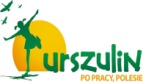 URZĄD GMINY URSZULINul. Kwiatowa 35, 22 – 234 Urszulin………………………………………………..                  miejscowość,  dataZarejestrowano:Zarejestrowano:WNIOSKODAWCA posiadacz nieruchomości – za zgodą właściciela tej nieruchomości.(UWAGA: Jeżeli posiadacz nieruchomości nie jest jej właścicielem, do wniosku należy dołączyć pisemną zgodę właściciela na usunięcie wnioskowanych drzew lub krzewów. Zgoda właściciela nieruchomości, nie jest wymagana w przypadku wniosku złożonego przez spółdzielnię mieszkaniową, wspólnotę mieszkaniową, w której właściciele nieruchomości powierzyli zarząd nieruchomością wspólną zarządowi, zarządcę nieruchomości będącej własnością Skarbu Państwa oraz użytkownika wieczystego lub posiadacza nieruchomości o nieuregulowanym stanie prawnym niebędącym żadnym z wyżej wymienionych podmiotów).WNIOSKODAWCA posiadacz nieruchomości – za zgodą właściciela tej nieruchomości.(UWAGA: Jeżeli posiadacz nieruchomości nie jest jej właścicielem, do wniosku należy dołączyć pisemną zgodę właściciela na usunięcie wnioskowanych drzew lub krzewów. Zgoda właściciela nieruchomości, nie jest wymagana w przypadku wniosku złożonego przez spółdzielnię mieszkaniową, wspólnotę mieszkaniową, w której właściciele nieruchomości powierzyli zarząd nieruchomością wspólną zarządowi, zarządcę nieruchomości będącej własnością Skarbu Państwa oraz użytkownika wieczystego lub posiadacza nieruchomości o nieuregulowanym stanie prawnym niebędącym żadnym z wyżej wymienionych podmiotów).WNIOSKODAWCA posiadacz nieruchomości – za zgodą właściciela tej nieruchomości.(UWAGA: Jeżeli posiadacz nieruchomości nie jest jej właścicielem, do wniosku należy dołączyć pisemną zgodę właściciela na usunięcie wnioskowanych drzew lub krzewów. Zgoda właściciela nieruchomości, nie jest wymagana w przypadku wniosku złożonego przez spółdzielnię mieszkaniową, wspólnotę mieszkaniową, w której właściciele nieruchomości powierzyli zarząd nieruchomością wspólną zarządowi, zarządcę nieruchomości będącej własnością Skarbu Państwa oraz użytkownika wieczystego lub posiadacza nieruchomości o nieuregulowanym stanie prawnym niebędącym żadnym z wyżej wymienionych podmiotów).WNIOSKODAWCA posiadacz nieruchomości – za zgodą właściciela tej nieruchomości.(UWAGA: Jeżeli posiadacz nieruchomości nie jest jej właścicielem, do wniosku należy dołączyć pisemną zgodę właściciela na usunięcie wnioskowanych drzew lub krzewów. Zgoda właściciela nieruchomości, nie jest wymagana w przypadku wniosku złożonego przez spółdzielnię mieszkaniową, wspólnotę mieszkaniową, w której właściciele nieruchomości powierzyli zarząd nieruchomością wspólną zarządowi, zarządcę nieruchomości będącej własnością Skarbu Państwa oraz użytkownika wieczystego lub posiadacza nieruchomości o nieuregulowanym stanie prawnym niebędącym żadnym z wyżej wymienionych podmiotów).WNIOSKODAWCA posiadacz nieruchomości – za zgodą właściciela tej nieruchomości.(UWAGA: Jeżeli posiadacz nieruchomości nie jest jej właścicielem, do wniosku należy dołączyć pisemną zgodę właściciela na usunięcie wnioskowanych drzew lub krzewów. Zgoda właściciela nieruchomości, nie jest wymagana w przypadku wniosku złożonego przez spółdzielnię mieszkaniową, wspólnotę mieszkaniową, w której właściciele nieruchomości powierzyli zarząd nieruchomością wspólną zarządowi, zarządcę nieruchomości będącej własnością Skarbu Państwa oraz użytkownika wieczystego lub posiadacza nieruchomości o nieuregulowanym stanie prawnym niebędącym żadnym z wyżej wymienionych podmiotów).WNIOSKODAWCA posiadacz nieruchomości – za zgodą właściciela tej nieruchomości.(UWAGA: Jeżeli posiadacz nieruchomości nie jest jej właścicielem, do wniosku należy dołączyć pisemną zgodę właściciela na usunięcie wnioskowanych drzew lub krzewów. Zgoda właściciela nieruchomości, nie jest wymagana w przypadku wniosku złożonego przez spółdzielnię mieszkaniową, wspólnotę mieszkaniową, w której właściciele nieruchomości powierzyli zarząd nieruchomością wspólną zarządowi, zarządcę nieruchomości będącej własnością Skarbu Państwa oraz użytkownika wieczystego lub posiadacza nieruchomości o nieuregulowanym stanie prawnym niebędącym żadnym z wyżej wymienionych podmiotów).WNIOSKODAWCA posiadacz nieruchomości – za zgodą właściciela tej nieruchomości.(UWAGA: Jeżeli posiadacz nieruchomości nie jest jej właścicielem, do wniosku należy dołączyć pisemną zgodę właściciela na usunięcie wnioskowanych drzew lub krzewów. Zgoda właściciela nieruchomości, nie jest wymagana w przypadku wniosku złożonego przez spółdzielnię mieszkaniową, wspólnotę mieszkaniową, w której właściciele nieruchomości powierzyli zarząd nieruchomością wspólną zarządowi, zarządcę nieruchomości będącej własnością Skarbu Państwa oraz użytkownika wieczystego lub posiadacza nieruchomości o nieuregulowanym stanie prawnym niebędącym żadnym z wyżej wymienionych podmiotów).POSIADACZ NIERUCHOMOŚCIPOSIADACZ NIERUCHOMOŚCIPOSIADACZ NIERUCHOMOŚCIPOSIADACZ NIERUCHOMOŚCIPOSIADACZ NIERUCHOMOŚCIPOSIADACZ NIERUCHOMOŚCIPOSIADACZ NIERUCHOMOŚCIImię i nazwisko lub nazwa przedsiębiorstwa ……………………………………………………………............…………..……………………………………………………………............…………..Adres/siedziba …………………………………………...……………........………………...……………………………………………………………............…………..Telefon ………………………………………………Imię i nazwisko lub nazwa przedsiębiorstwa ……………………………………………………………............…………..……………………………………………………………............…………..Adres/siedziba …………………………………………...……………........………………...……………………………………………………………............…………..Telefon ………………………………………………Imię i nazwisko lub nazwa przedsiębiorstwa ……………………………………………………………............…………..……………………………………………………………............…………..Adres/siedziba …………………………………………...……………........………………...……………………………………………………………............…………..Telefon ………………………………………………Imię i nazwisko lub nazwa przedsiębiorstwa ……………………………………………………………............…………..……………………………………………………………............…………..Adres/siedziba …………………………………………...……………........………………...……………………………………………………………............…………..Telefon ………………………………………………Imię i nazwisko lub nazwa przedsiębiorstwa ……………………………………………………………............…...……………………………………………………………...................Adres/siedziba …………………………………………...……………........………………………………………………………………………............…...Telefon ………………………………………………Imię i nazwisko lub nazwa przedsiębiorstwa ……………………………………………………………............…...……………………………………………………………...................Adres/siedziba …………………………………………...……………........………………………………………………………………………............…...Telefon ………………………………………………Imię i nazwisko lub nazwa przedsiębiorstwa ……………………………………………………………............…...……………………………………………………………...................Adres/siedziba …………………………………………...……………........………………………………………………………………………............…...Telefon ………………………………………………PEŁNOMOCNIK (jeżeli został ustanowiony)(UWAGA: Do wniosku dołączyć pełnomocnictwo)PEŁNOMOCNIK (jeżeli został ustanowiony)(UWAGA: Do wniosku dołączyć pełnomocnictwo)PEŁNOMOCNIK (jeżeli został ustanowiony)(UWAGA: Do wniosku dołączyć pełnomocnictwo)PEŁNOMOCNIK (jeżeli został ustanowiony)(UWAGA: Do wniosku dołączyć pełnomocnictwo)PEŁNOMOCNIK (jeżeli został ustanowiony)(UWAGA: Do wniosku dołączyć pełnomocnictwo)PEŁNOMOCNIK (jeżeli został ustanowiony)(UWAGA: Do wniosku dołączyć pełnomocnictwo)PEŁNOMOCNIK (jeżeli został ustanowiony)(UWAGA: Do wniosku dołączyć pełnomocnictwo)Imię i nazwisko ………………………………………………………………………………………………………….………………...……...…………………………Adres ……………………………………………………………………………………………………………………………………………......…………….Telefon ……………………………………………………………………………………………………………………………………………………………...Imię i nazwisko ………………………………………………………………………………………………………….………………...……...…………………………Adres ……………………………………………………………………………………………………………………………………………......…………….Telefon ……………………………………………………………………………………………………………………………………………………………...Imię i nazwisko ………………………………………………………………………………………………………….………………...……...…………………………Adres ……………………………………………………………………………………………………………………………………………......…………….Telefon ……………………………………………………………………………………………………………………………………………………………...Imię i nazwisko ………………………………………………………………………………………………………….………………...……...…………………………Adres ……………………………………………………………………………………………………………………………………………......…………….Telefon ……………………………………………………………………………………………………………………………………………………………...Imię i nazwisko ………………………………………………………………………………………………………….………………...……...…………………………Adres ……………………………………………………………………………………………………………………………………………......…………….Telefon ……………………………………………………………………………………………………………………………………………………………...Imię i nazwisko ………………………………………………………………………………………………………….………………...……...…………………………Adres ……………………………………………………………………………………………………………………………………………......…………….Telefon ……………………………………………………………………………………………………………………………………………………………...Imię i nazwisko ………………………………………………………………………………………………………….………………...……...…………………………Adres ……………………………………………………………………………………………………………………………………………......…………….Telefon ……………………………………………………………………………………………………………………………………………………………...DRZEWA PRZEZNACZONE DO USUNIĘCIANależy wymienić wszystkie drzewa przeznaczone do usunięcia, zgodnie z numeracją na rysunku lub mapie. Dla każdego drzewa należy podać obwód pnia zmierzony na wysokości 130cm od powierzchni gruntu. Jeżeli drzewo na tej wysokości ma kilka pni należy wpisać obwód każdego pnia zmierzony na wysokości 130cm od powierzchni gruntu, jeżeli nie posiada pnia – obwód należy zmierzyć bezpośrednio poniżej korony drzewa. W razie zamiaru wycięcia większej ilości drzew ich wykaz należy sporządzić w postaci osobnego załącznika do wniosku.DRZEWA PRZEZNACZONE DO USUNIĘCIANależy wymienić wszystkie drzewa przeznaczone do usunięcia, zgodnie z numeracją na rysunku lub mapie. Dla każdego drzewa należy podać obwód pnia zmierzony na wysokości 130cm od powierzchni gruntu. Jeżeli drzewo na tej wysokości ma kilka pni należy wpisać obwód każdego pnia zmierzony na wysokości 130cm od powierzchni gruntu, jeżeli nie posiada pnia – obwód należy zmierzyć bezpośrednio poniżej korony drzewa. W razie zamiaru wycięcia większej ilości drzew ich wykaz należy sporządzić w postaci osobnego załącznika do wniosku.DRZEWA PRZEZNACZONE DO USUNIĘCIANależy wymienić wszystkie drzewa przeznaczone do usunięcia, zgodnie z numeracją na rysunku lub mapie. Dla każdego drzewa należy podać obwód pnia zmierzony na wysokości 130cm od powierzchni gruntu. Jeżeli drzewo na tej wysokości ma kilka pni należy wpisać obwód każdego pnia zmierzony na wysokości 130cm od powierzchni gruntu, jeżeli nie posiada pnia – obwód należy zmierzyć bezpośrednio poniżej korony drzewa. W razie zamiaru wycięcia większej ilości drzew ich wykaz należy sporządzić w postaci osobnego załącznika do wniosku.DRZEWA PRZEZNACZONE DO USUNIĘCIANależy wymienić wszystkie drzewa przeznaczone do usunięcia, zgodnie z numeracją na rysunku lub mapie. Dla każdego drzewa należy podać obwód pnia zmierzony na wysokości 130cm od powierzchni gruntu. Jeżeli drzewo na tej wysokości ma kilka pni należy wpisać obwód każdego pnia zmierzony na wysokości 130cm od powierzchni gruntu, jeżeli nie posiada pnia – obwód należy zmierzyć bezpośrednio poniżej korony drzewa. W razie zamiaru wycięcia większej ilości drzew ich wykaz należy sporządzić w postaci osobnego załącznika do wniosku.DRZEWA PRZEZNACZONE DO USUNIĘCIANależy wymienić wszystkie drzewa przeznaczone do usunięcia, zgodnie z numeracją na rysunku lub mapie. Dla każdego drzewa należy podać obwód pnia zmierzony na wysokości 130cm od powierzchni gruntu. Jeżeli drzewo na tej wysokości ma kilka pni należy wpisać obwód każdego pnia zmierzony na wysokości 130cm od powierzchni gruntu, jeżeli nie posiada pnia – obwód należy zmierzyć bezpośrednio poniżej korony drzewa. W razie zamiaru wycięcia większej ilości drzew ich wykaz należy sporządzić w postaci osobnego załącznika do wniosku.DRZEWA PRZEZNACZONE DO USUNIĘCIANależy wymienić wszystkie drzewa przeznaczone do usunięcia, zgodnie z numeracją na rysunku lub mapie. Dla każdego drzewa należy podać obwód pnia zmierzony na wysokości 130cm od powierzchni gruntu. Jeżeli drzewo na tej wysokości ma kilka pni należy wpisać obwód każdego pnia zmierzony na wysokości 130cm od powierzchni gruntu, jeżeli nie posiada pnia – obwód należy zmierzyć bezpośrednio poniżej korony drzewa. W razie zamiaru wycięcia większej ilości drzew ich wykaz należy sporządzić w postaci osobnego załącznika do wniosku.DRZEWA PRZEZNACZONE DO USUNIĘCIANależy wymienić wszystkie drzewa przeznaczone do usunięcia, zgodnie z numeracją na rysunku lub mapie. Dla każdego drzewa należy podać obwód pnia zmierzony na wysokości 130cm od powierzchni gruntu. Jeżeli drzewo na tej wysokości ma kilka pni należy wpisać obwód każdego pnia zmierzony na wysokości 130cm od powierzchni gruntu, jeżeli nie posiada pnia – obwód należy zmierzyć bezpośrednio poniżej korony drzewa. W razie zamiaru wycięcia większej ilości drzew ich wykaz należy sporządzić w postaci osobnego załącznika do wniosku.Lp.GatunekObwód (cm)Lp.Lp.GatunekObwód (cm)1.11.11.2.12.12.3.13.13.4.14.14.5.15.15.6.16.16.7.17.17.8.18.18.9.19.19.10.20.20.Razem ……. sztuk drzew wyżej podanych gatunków.Razem ……. sztuk drzew wyżej podanych gatunków.Razem ……. sztuk drzew wyżej podanych gatunków.Razem ……. sztuk drzew wyżej podanych gatunków.Razem ……. sztuk drzew wyżej podanych gatunków.Razem ……. sztuk drzew wyżej podanych gatunków.Razem ……. sztuk drzew wyżej podanych gatunków.KRZEWY PRZEZNACZONE DO USUNIĘCIANależy podać wielkość powierzchni, z której zostaną usunięte krzewy.W razie zamiaru wycięcia większej ilości krzewów ich wykaz należy sporządzić w postaci osobnego załącznika do wniosku.KRZEWY PRZEZNACZONE DO USUNIĘCIANależy podać wielkość powierzchni, z której zostaną usunięte krzewy.W razie zamiaru wycięcia większej ilości krzewów ich wykaz należy sporządzić w postaci osobnego załącznika do wniosku.KRZEWY PRZEZNACZONE DO USUNIĘCIANależy podać wielkość powierzchni, z której zostaną usunięte krzewy.W razie zamiaru wycięcia większej ilości krzewów ich wykaz należy sporządzić w postaci osobnego załącznika do wniosku.KRZEWY PRZEZNACZONE DO USUNIĘCIANależy podać wielkość powierzchni, z której zostaną usunięte krzewy.W razie zamiaru wycięcia większej ilości krzewów ich wykaz należy sporządzić w postaci osobnego załącznika do wniosku.KRZEWY PRZEZNACZONE DO USUNIĘCIANależy podać wielkość powierzchni, z której zostaną usunięte krzewy.W razie zamiaru wycięcia większej ilości krzewów ich wykaz należy sporządzić w postaci osobnego załącznika do wniosku.KRZEWY PRZEZNACZONE DO USUNIĘCIANależy podać wielkość powierzchni, z której zostaną usunięte krzewy.W razie zamiaru wycięcia większej ilości krzewów ich wykaz należy sporządzić w postaci osobnego załącznika do wniosku.Lp.GatunekPow. w m2Lp.GatunekPow. w m21.6.2.7.3.8.4.9.5.10.Razem…………. sztuk krzewów zajmujących łącznie powierzchnię ………..…m2 wyżej podanych gatunków.Razem…………. sztuk krzewów zajmujących łącznie powierzchnię ………..…m2 wyżej podanych gatunków.Razem…………. sztuk krzewów zajmujących łącznie powierzchnię ………..…m2 wyżej podanych gatunków.Razem…………. sztuk krzewów zajmujących łącznie powierzchnię ………..…m2 wyżej podanych gatunków.Razem…………. sztuk krzewów zajmujących łącznie powierzchnię ………..…m2 wyżej podanych gatunków.Razem…………. sztuk krzewów zajmujących łącznie powierzchnię ………..…m2 wyżej podanych gatunków.MIEJSCE USUNIĘCIA DRZEW LUB KRZEWÓW(Podać przyczynę)MIEJSCE USUNIĘCIA DRZEW LUB KRZEWÓW(Podać przyczynę)MIEJSCE USUNIĘCIA DRZEW LUB KRZEWÓW(Podać przyczynę)MIEJSCE USUNIĘCIA DRZEW LUB KRZEWÓW(Podać przyczynę)MIEJSCE USUNIĘCIA DRZEW LUB KRZEWÓW(Podać przyczynę)MIEJSCE USUNIĘCIA DRZEW LUB KRZEWÓW(Podać przyczynę)Teren położony w ………………………………………..…..…………………………………………………...przy ul…………………….………..….…………………Obejmujący nieruchomość oznaczoną w ewidencji gruntów, jako działka nr ………….……………. obręb …………………………………, działka nr ..……………………….obręb …..…………………..…………, działka nr ………….……………..obręb ………………………………….Teren położony w ………………………………………..…..…………………………………………………...przy ul…………………….………..….…………………Obejmujący nieruchomość oznaczoną w ewidencji gruntów, jako działka nr ………….……………. obręb …………………………………, działka nr ..……………………….obręb …..…………………..…………, działka nr ………….……………..obręb ………………………………….Teren położony w ………………………………………..…..…………………………………………………...przy ul…………………….………..….…………………Obejmujący nieruchomość oznaczoną w ewidencji gruntów, jako działka nr ………….……………. obręb …………………………………, działka nr ..……………………….obręb …..…………………..…………, działka nr ………….……………..obręb ………………………………….Teren położony w ………………………………………..…..…………………………………………………...przy ul…………………….………..….…………………Obejmujący nieruchomość oznaczoną w ewidencji gruntów, jako działka nr ………….……………. obręb …………………………………, działka nr ..……………………….obręb …..…………………..…………, działka nr ………….……………..obręb ………………………………….Teren położony w ………………………………………..…..…………………………………………………...przy ul…………………….………..….…………………Obejmujący nieruchomość oznaczoną w ewidencji gruntów, jako działka nr ………….……………. obręb …………………………………, działka nr ..……………………….obręb …..…………………..…………, działka nr ………….……………..obręb ………………………………….Teren położony w ………………………………………..…..…………………………………………………...przy ul…………………….………..….…………………Obejmujący nieruchomość oznaczoną w ewidencji gruntów, jako działka nr ………….……………. obręb …………………………………, działka nr ..……………………….obręb …..…………………..…………, działka nr ………….……………..obręb ………………………………….PRZYCZYNA USUNIĘCIA DRZEW LUB KRZEWÓW(Podać przyczynę)PRZYCZYNA USUNIĘCIA DRZEW LUB KRZEWÓW(Podać przyczynę)PRZYCZYNA USUNIĘCIA DRZEW LUB KRZEWÓW(Podać przyczynę)PRZYCZYNA USUNIĘCIA DRZEW LUB KRZEWÓW(Podać przyczynę)PRZYCZYNA USUNIĘCIA DRZEW LUB KRZEWÓW(Podać przyczynę)PRZYCZYNA USUNIĘCIA DRZEW LUB KRZEWÓW(Podać przyczynę)…………………………………………………………………………………………………………………………………………………………...…..…………………………………………………………………………………………………………………………………………………………...…..…………………………………………………………………………………………………………………………………………………………...…..…………………………………………………………………………………………………………………………………………………………...…..…………………………………………………………………………………………………………………………………………………………...…..…………………………………………………………………………………………………………………………………………………………...…..…………………………………………………………………………………………………………………………………………………………...…..…………………………………………………………………………………………………………………………………………………………...…..…………………………………………………………………………………………………………………………………………………………...…..…………………………………………………………………………………………………………………………………………………………...…..…………………………………………………………………………………………………………………………………………………………...…..…………………………………………………………………………………………………………………………………………………………...…..…………………………………………………………………………………………………………………………………………………………...…..…………………………………………………………………………………………………………………………………………………………...…..…………………………………………………………………………………………………………………………………………………………...…..…………………………………………………………………………………………………………………………………………………………...…..…………………………………………………………………………………………………………………………………………………………...…..…………………………………………………………………………………………………………………………………………………………...…..…………………………………………………………………………………………………………………………………………………………...…..…………………………………………………………………………………………………………………………………………………………...…..…………………………………………………………………………………………………………………………………………………………...…..…………………………………………………………………………………………………………………………………………………………...…..…………………………………………………………………………………………………………………………………………………………...…..…………………………………………………………………………………………………………………………………………………………...…..…………………………………………………………………………………………………………………………………………………………...…..…………………………………………………………………………………………………………………………………………………………...…..…………………………………………………………………………………………………………………………………………………………...…..…………………………………………………………………………………………………………………………………………………………...…..…………………………………………………………………………………………………………………………………………………………...…..…………………………………………………………………………………………………………………………………………………………...…..…………………………………………………………………………………………………………………………………………………………...…..…………………………………………………………………………………………………………………………………………………………...…..…………………………………………………………………………………………………………………………………………………………...…..…………………………………………………………………………………………………………………………………………………………...…..…………………………………………………………………………………………………………………………………………………………...…..…………………………………………………………………………………………………………………………………………………………...…..…………………………………………………………………………………………………………………………………………………………...…..…………………………………………………………………………………………………………………………………………………………...…..…………………………………………………………………………………………………………………………………………………………...…..…………………………………………………………………………………………………………………………………………………………...…..…………………………………………………………………………………………………………………………………………………………...…..…………………………………………………………………………………………………………………………………………………………...…..TERMIN ZAMIERZONEGO USUNIĘCIA DRZEW LUB KRZEWÓW(Określić ostateczną datę, do której zostaną usunięte drzewa lub krzewy)TERMIN ZAMIERZONEGO USUNIĘCIA DRZEW LUB KRZEWÓW(Określić ostateczną datę, do której zostaną usunięte drzewa lub krzewy)TERMIN ZAMIERZONEGO USUNIĘCIA DRZEW LUB KRZEWÓW(Określić ostateczną datę, do której zostaną usunięte drzewa lub krzewy)TERMIN ZAMIERZONEGO USUNIĘCIA DRZEW LUB KRZEWÓW(Określić ostateczną datę, do której zostaną usunięte drzewa lub krzewy)TERMIN ZAMIERZONEGO USUNIĘCIA DRZEW LUB KRZEWÓW(Określić ostateczną datę, do której zostaną usunięte drzewa lub krzewy)TERMIN ZAMIERZONEGO USUNIĘCIA DRZEW LUB KRZEWÓW(Określić ostateczną datę, do której zostaną usunięte drzewa lub krzewy)…………………………………………………………………………………………………………………………………………………………...…..…………………………………………………………………………………………………………………………………………………………...…..…………………………………………………………………………………………………………………………………………………………...…..…………………………………………………………………………………………………………………………………………………………...…..…………………………………………………………………………………………………………………………………………………………...…..…………………………………………………………………………………………………………………………………………………………...…..OŚWIADCZENIE (*- niepotrzebne skreślić)Oświadczam, pod rygorem odpowiedzialności karnej wynikającej z art. 233 § 1 k.k. za składanie fałszywych zeznań, 
że jako wnioskodawca:ubiegam się o zezwolenie na usunięcie drzew/krzewów z przyczyn nie związanych z prowadzeniem działalności gospodarczej,ubiegam się o zezwolenie na usunięcie drzew/krzewów na cele związane z prowadzeniem działalności gospodarczej.OŚWIADCZENIE (*- niepotrzebne skreślić)Oświadczam, pod rygorem odpowiedzialności karnej wynikającej z art. 233 § 1 k.k. za składanie fałszywych zeznań, 
że jako wnioskodawca:ubiegam się o zezwolenie na usunięcie drzew/krzewów z przyczyn nie związanych z prowadzeniem działalności gospodarczej,ubiegam się o zezwolenie na usunięcie drzew/krzewów na cele związane z prowadzeniem działalności gospodarczej.OŚWIADCZENIE (*- niepotrzebne skreślić)Oświadczam, pod rygorem odpowiedzialności karnej wynikającej z art. 233 § 1 k.k. za składanie fałszywych zeznań, 
że jako wnioskodawca:ubiegam się o zezwolenie na usunięcie drzew/krzewów z przyczyn nie związanych z prowadzeniem działalności gospodarczej,ubiegam się o zezwolenie na usunięcie drzew/krzewów na cele związane z prowadzeniem działalności gospodarczej.OŚWIADCZENIE (*- niepotrzebne skreślić)Oświadczam, pod rygorem odpowiedzialności karnej wynikającej z art. 233 § 1 k.k. za składanie fałszywych zeznań, 
że jako wnioskodawca:ubiegam się o zezwolenie na usunięcie drzew/krzewów z przyczyn nie związanych z prowadzeniem działalności gospodarczej,ubiegam się o zezwolenie na usunięcie drzew/krzewów na cele związane z prowadzeniem działalności gospodarczej.OŚWIADCZENIE (*- niepotrzebne skreślić)Oświadczam, pod rygorem odpowiedzialności karnej wynikającej z art. 233 § 1 k.k. za składanie fałszywych zeznań, 
że jako wnioskodawca:ubiegam się o zezwolenie na usunięcie drzew/krzewów z przyczyn nie związanych z prowadzeniem działalności gospodarczej,ubiegam się o zezwolenie na usunięcie drzew/krzewów na cele związane z prowadzeniem działalności gospodarczej.OŚWIADCZENIE (*- niepotrzebne skreślić)Oświadczam, pod rygorem odpowiedzialności karnej wynikającej z art. 233 § 1 k.k. za składanie fałszywych zeznań, 
że jako wnioskodawca:ubiegam się o zezwolenie na usunięcie drzew/krzewów z przyczyn nie związanych z prowadzeniem działalności gospodarczej,ubiegam się o zezwolenie na usunięcie drzew/krzewów na cele związane z prowadzeniem działalności gospodarczej.PODPIS WNIOSKODAWCY (Imię i nazwisko)PODPIS WNIOSKODAWCY (Imię i nazwisko)PODPIS WNIOSKODAWCY (Imię i nazwisko)PODPIS WNIOSKODAWCY (Imię i nazwisko)PODPIS WNIOSKODAWCY (Imię i nazwisko)PODPIS WNIOSKODAWCY (Imię i nazwisko)………………………………………………………………………………………………………………………………..………………………...…..………………………………………………………………………………………………………………………………..………………………...…..………………………………………………………………………………………………………………………………..………………………...…..………………………………………………………………………………………………………………………………..………………………...…..………………………………………………………………………………………………………………………………..………………………...…..………………………………………………………………………………………………………………………………..………………………...…..